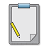 Γ2: Δραστηριότητα απάντησης του ιστορικού ερωτήματος (Διάρκεια 90λ)Λαμβάνω υπόψη τις εργασίες της Δραστηριότητας Γ1 και προχωρώ στη διαμόρφωση του τελικού παραδοτέου, σύμφωνα με τις ιδιαίτερες συνθήκες, ανάγκες και δυνατότητες της σχολικής μας τάξης.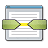 Ενδεικτικά, τα παραδοτέα κάθε ομάδας εργασίας (ανεξάρτητα από το ιστορικό ερώτημα κάθε θεματικής περιοχής) είναι:ΟΜΑΔΑ ΑΕνδεικτικό ιστορικό ερώτημα: Ποιοι είναι οι βασικές εξελίξεις προετοιμασίας της Ελληνικής Επανάστασης του 1821; 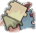 Ενδεικτικό παραγόμενο προϊόν: Δημιουργία άρθρου σημαντικών εξελίξεων προετοιμασίας της Ελληνικής Επανάστασης του 1821. (Φύλλο Εργασίας: Γ2.1)ΟΜΑΔΑ ΒΕνδεικτικό ιστορικό ερώτημα: Ποιες είναι βασικές στρατιωτικές εξελίξεις της Ελληνικής Επανάστασης του 1821;Ενδεικτικό παραγόμενο προϊόν: Κατασκευή χάρτη βασικών στρατιωτικών εξελίξεων της Ελληνικής Επανάστασης του 1821. (Φύλλο Εργασίας: Γ2.2)ΟΜΑΔΑ ΓΕνδεικτικό ιστορικό ερώτημα: Ποιες είναι βασικές εξελίξεις της πολιτικής οργάνωσης της Ελληνικής Επανάστασης του 1821;Ενδεικτικό παραγόμενο προϊόν: Κατασκευή εννοιολογικού χάρτη των σημαντικών πολιτικών εξελίξεων. (Φύλλο Εργασίας: Γ2.3)ΟΜΑΔΑ ΔΕνδεικτικό ιστορικό ερώτημα: Ποιες είναι βασικές εξελίξεις της κοινωνικής ζωής των Ελλήνων κατά τη διάρκεια της Ελληνικής Επανάστασης του 1821;Ενδεικτικό παραγόμενο προϊόν: Δημιουργία πολυμεσικής παρουσίασης των σημαντικών  κοινωνικών εξελίξεων κατά τη διάρκεια της Ελληνικής Επανάστασης του 1821. (Φύλλο Εργασίας: Γ2.4)